ESCUELA PRIMARIA CLAVE:           ZONA  PLANEACIONES DIDACTICASPROFRA. “SEXTO GRADO”SEMANA 42 DEL    X    AL     X    DE    JULIO      DE  20XXESPAÑOLPRÁCTICA SOCIAL DEL LENGUAJE: ELABORAR UN ÁLBUM DE RECUERDOS DE LA PRIMARIA     TIPO DE TEXTO:   DESCRIPTIVOASIGNATURA: MATEMÁTICAS (DESAFIOS MATEMÁTICOS)EXPLORACION DE LA NATURALEZA Y LA SOCIEDADBLOQUE V¿Cómo conocemos? el conocimiento científico y técnico contribuye a que tome decisiones para construir un entorno saludable*GEOGRAFIABLOQUE  V             RETOS DEL MUNDO HISTORIABLOQUE V                                            INICIOS DE LA EDAD MODERNAFORMACION CIVICA Y ETICABLOQUE  V          ACONTECIMIENTOS SOCIALES QUE DEMANDAN LA PARTICIPACIÓN CIUDADANAÁMBITO: TRANSVERSALEDUCACIÓN ARTÍSTICABLOQUE V                                                     LENGUAJE ARTISTICO: MÚSICA.ATENTAMENTEPROFRA.               Vo. Bo. Dirección                                                                      Vo.Bo. Inspección         Profr.                                                                                        Profr.OBSERVACIONES: __________________________________________________________________________________________________________________________________________________________________________________________________________________________________________________________________________.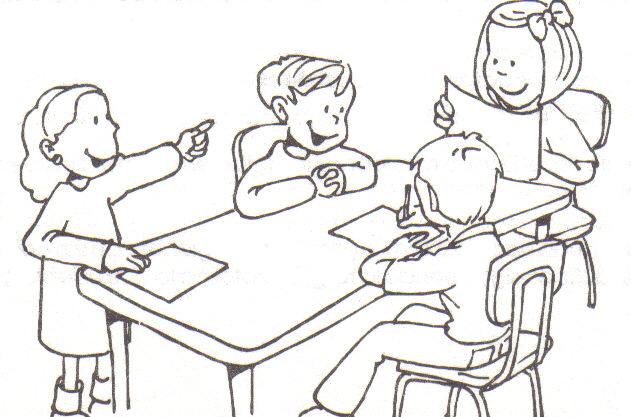 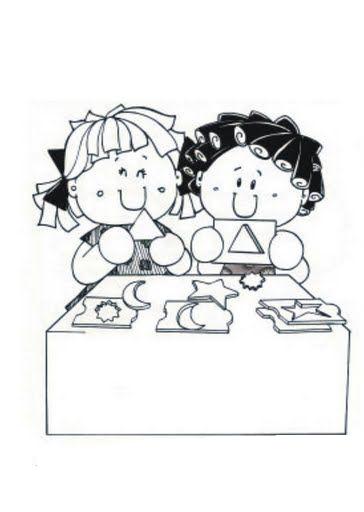 COMPETENCIAS QUE SE FAVORECENEmplear el lenguaje para comunicarse y como instrumento para aprender	•	Identificar las propiedades del lenguaje	en diversas situaciones	comunicativas	•	Analizar la información	y emplear el lenguaje para la toma de decisiones	•	Valorar	la diversidad lingüística	y cultural de MéxicoAPRENDIZAJES ESPERADOS•	Jerarquiza información en un texto a partir de criterios establecidos.•	Organiza un texto por secciones temáticasTEMAS DE REFLEXIÓNComprensión e interpretación •	Utilidad de los álbumes para conservar  y recordar información.Búsqueda y manejo de información •	Información pertinente sobre un tema (fotos, trabajos escolares y datos). •	Síntesis de información sin perder  el significado original.Propiedades y tipos de textos •	Estructura y función de los álbumes (secciones, capítulos, apartados).Aspectos sintácticos y semánticos •	Palabras y frases adjetivas para describir adecuadamente personas y situaciones. •	Expresiones para introducir o finalizar textos.SECUENCIA DIDÁCTICA•	PRIMERA SESIÓNINICIOComentar cuál consideran que es la mejor forma de organizar un álbum.DESARROLLOEstablecer que puede ser en secciones, capítulos y apartados.Comentar en colectivo cuál forma de las anteriores van a trabajar.Decidan cuántas y cuáles temática van a trabajar.Integrar equipos de trabajo.CIERREDistribuir de manera equitativa el trabajo.EVALUACIONPor medio de sus participaciones.SEGUNDA SESIÓNINICIORecordar las comisiones de indagación y recopilación de la información que les fueron dadas.DESARROLLOEstablecer que puede ser mediante entrevistas, fotografías, avisos, etc.Proceder a recopilar su información.CIERREComunicar los resultados obtenidos al grupo para ver formas de apoyo.EVALUACIONPor medio de su compromiso.TERCERA SESIÓNINICIOObservar el recuadro de la pág. 173.DESARROLLODeterminar que es un esquema por medio del cual es posible concentrar la información que recopilen para la elaboración de álbum.Proceder a elaborar su cuadro.CIERREIntercambiar entre equipos lo realizado a fin de recibir aportaciones para su mejora.EVALUACIONPor medio de la evaluación de su trabajo.CUARTA SESIÓNINICIOPor medio de lluvia de ideas retomar lo visto en la sesión anterior.DESARROLLODeterminar que es el momento de redactar su trabajo.Hacer uso de palabras y expresiones que reflejen los sentimientos que provocan esos recuerdos.Apoyarse en el uso de adjetivos que describan adecuadamente a las personas y a las situaciones.Revisar el ejemplo de la pág. 174 del uso del adjetivo.CIERREIntercambiar entre equipos su producto a fin de intercambiar opiniones.EVALUACIONPor medio del trabajo realizado.QUINTA SESIÓNINICIODar lectura a un dato interesante relacionado al significado de la palabra álbum.DESARROLLOComentar su contenido.Identificar el significado de la palabra álbum.Observar dos oraciones;  la primera  no contiene el uso de adjetivos   y la segunda por medio del uso de los adjetivos.CIERREComprender que los adjetivos permiten manifestar con mayor detalle sentimientos o apreciaciones sobre los acontecimientos que se presentan.EVALUACIONPor medio de sus participaciones.DESAFIO MATEMATICO: desafío 84 ¡Entra en razón!Intención didáctica Calcula porcentajes y utiliza esta herramienta en la resolución de problemas, como la comparación de razones.Contenido: Manejo de informaciónSECUENCIA DIDACTICA:PRIMERA SESIONINICIOMostrar imágenes de figuras que son integradas con las piezas del tangram.DESARROLLOSacar el tangram recortado anteriormente.Observar detenidamente las figuras. Proceder a representar la figura que se pide haciendo uso de su tangram.Responder unos cuestionamientos, por ejemplo: ¿En cuál de las figuras utilizaron todas las piezas del tangram? ___CIERRESocializar sus resultados.EVALUACIONMediante el ejercicio realizado.SEGUNDA SESIONINICIORetomar mediante sus comentarios el cómo se determina el perímetro de una figura.DESARROLLOIdentificar en el salón de clases diversas figuras en las cuales se identifique el perímetro.Realizar el comparativo de las figuras y determinar a simple vista cuál piensan que tendría un mayor perímetro.Confirmar si su apreciación fue correcta.Observar figuras cuya área es igual, identificarlas y pintarlas del mismo color.Ordenar las figuras de acuerdo a su área de mayor a menor.AUTOEVALUACIÓNIntercambiar sus cuadernos y confrontar el trabajo realizado.CIERREConcluir que el perímetro de una figura puede cambiar cuando ésta se descompone y forma otra, pero el área se mantiene igual, si las piezas no se enciman unas sobre otras.EVALUACIONPor medio del ejercicio realizado.TERCERA SESIONINICIOIntegrarse en parejas.DESARROLLOLeer el desafío 84 ¡Entra en razón! Pág. 151 de su libro de texto.Comentar el sentido que tiene el título del desafío.Identificar que es necesario para la solución del problema el razonar el proceso de solución.Analizar la información contenida en cada uno de los problemas.Proceder a resolver los problemas haciendo uso de sus conocimientos previos.CIERRE Y AUTOEVALUACIONIntercambiar su trabajo entre binas y confrontar los resultados.EVALUACIONPor medio del ejercicio resuelto.CUARTA SESIONINICIOIdentificar que el problema escrito en el pizarrón es uno de los problemas resueltos en el desafío 84.DESARROLLODeterminar los datos que son fundamentales para darle solución.Anotar el proceso de solución que fue más usado en la clase anterior.Conocer que una razón compara dos cantidades, esta comparación se puede representar con fracciones o con porcentajes.Identifica en el problema el momento en el cual se hace uso de dicha comparación.Realizar ejercicios semejantes al anterior en su cuaderno.CIERREConcluir que al comparar dos razones, si están dadas en fracciones, basta hallar las fracciones equivalentes para saber cuál de ellas es mayor.EVALUACIONMediante el ejercicio realizado.QUINTA SESIONINICIODibujar en el cuaderno diversas figuras.Observar que tienen anotada la representación de la cantidad que existe de cada una de ellas en números fraccionarios.DESARROLLOEjemplificar en el pizarrón como mediante la información proporcionada se puede realizar otra representación de la figura mediante el uso de equivalencias.Solicitar a los alumnos que teniendo como base la información anterior, deberán realizar otras representaciones semejantes.Anotar abajo de cada dibujo la equivalencia que representa.CIERREComentar en el colectivo escolar los resultados obtenidos.EVALUACIONMediante en ejercicio.COMPETENCIAS QUE SE FAVORECENComprensión de	fenómenos y procesos naturales desde la perspectiva científica	• Toma de decisiones informadas para el cuidado del ambiente y la promoción de la salud orientadas a la cultura de la prevención• Comprensión de los alcances y limitaciones de la ciencia y del desarrollo tecnológico en diversos contextosAPRENDIZAJES ESPERADOS•	Aplica habilidades, actitudes y valores de la formación científica básica durante la planeación, el desarrollo, la comunicación y la evaluación de un proyecto de su interés en el que integra contenidos del curso.	. CONTENIDOSProyecto estudiantil para integrar y aplicar aprendizajes esperados y las competencias* Preguntas opcionales: Acciones para promover la salud. •	¿Qué puedo hacer para conservar mi salud, a partir de las acciones que se llevan a cabo en el lugar donde vivo para promover la salud de niños y adolescentes?Acciones para cuidar al ambiente.•	¿Cuáles son las acciones de consumo sustentable que podemos llevar a la práctica de manera cotidiana en nuestra localidad, con base en su contribución en el cuidado de la riqueza natural?Aplicación de conocimiento científico y tecnológico.•	¿Cómo construir un dispositivo para calentar agua o alimentos que funcione con energía solar?SECUENCIAPRIMERA SESIONINICIOConocer que el paso siguiente del proyecto implica el desarrollo de la planeación, las acciones que los ayudarán a lograr sus propósitos.DESARROLLOIdentificar que si es un proyecto tecnológico deberán elaborar un boceto del mecanismo o artefacto a construir, para ello es necesario establecer tipo de materiales. Y después de construido verificar su funcionamiento. Reconocer que si su proyecto es científico es importante precisar los límites de la investigación, las fuentes informativas, analizar, ordenar y resumir. Así como presentar resultados y conclusiones. Si es un proyecto ciudadano es fundamental recabar información de la causa del problema y cómo afecta a la comunidad, por medio de la observación, entrevista, encuesta o investigaciones documentales. Establecer un diagnóstico y por último las propuestas para dar solución.CIERREDeterminar con base al tipo de proyecto las tareas que a cada uno de los miembros les corresponde realizar, con la finalidad de llevar a clase los materiales que se requieren para dar continuidad a su trabajo.EVALUACIONPor medio del compromiso adquirido en su trabajo.SEGUNDA SESIONINICIOSolicitar que se integren en equiposDESARROLLOObservar la actividad que de acuerdo a su cronograma les corresponde realizar.Proceder a trabajar con los materiales o fuentes de información que han llevado de acuerdo a lo establecido en la sesión anterior.CIERREComentar en el colectivo escolar el grado de avance, los obstáculos y las ventajas que se han presentado durante el desarrollo del proyecto.Establecer las posibles soluciones que han determinado realizar para solucionar los obstáculos y poder cumplir con su propósito.EVALUACIÓNMediante su desempeño y compromiso.                                                                    COMPETENCIAS QUE SE FAVORECENPARTICIPACIÓN EN EL ESPACIO DONDE SE VIVEEJE TEMATICO: CALIDAD DE VIDA, AMBIENTE Y PREVENCIÓN DE DESASTRES                                                                        APRENDIZAJES ESPERADOS	Reconoce diferencias sociales y económicas que inciden en la mitigación de los desastres en el mundo.	                                                                                   CONTENIDOCondiciones sociales y económicas que inciden en los desastres en el mundo. •	Mitigación de los efectos ambientales, sociales y económicos de los desastres. •	Importancia de la información con que cuenta la población para saber actuar en una situación de riesgo.                                                          SECUENCIA DIDACTICASESIONINICIOLeer la lectura de la pág. 170 “ Prevención de desastres”DESARROLLOAplicar lo aprendido al elaborar un plan familiar de protección civil.Escribir en su cuaderno de trabajo los pasos a seguir para hacer que su familia participe en la elaboración de un plan de acción ante desastres en su casa y/o comunidad.Escribir los cuestionamientos que deberán contestar al momento de recorrer y observar su casa y sus alrededores.Elaborar un plano o croquis para marcar las rutas de salida más seguras.CIERREIntegrarse en binas y proceder a verificar que su plan incluya:Lugares donde reunirse fuera de la casa.Definir la casa de un familiar o amigo que pueda apoyarlos.El número de teléfono en caso de separarseMemorizar el número de teléfono.Etc.Si se requiere mejorar su trabajo con las aportaciones brindadas.EVALUACIONMediante la entrega de su plan de emergencia.COMPETENCIAS QUE SE FAVORECENComprensión del	tiempo	y del espacio históricos	•	Manejo	de información histórica	•	Formación de una conciencia histórica para la convivenciaAPRENDIZAJES ESPERADOS:Compara las distintas concepciones del universo y el mundo para explicar la forma en que los adelantos científicos y tecnológicos favorecieron los viajes de exploraciónCONTENIDOLas concepciones europeas del mundo.Los viajes de exploración y los adelantos en la navegación.                                                          SECUENCIA DIDACTICAINICIO	Recordar que imágenes han visto durante el presente bloque y que son representativas del arte elaborado en el Renacimiento.DESARROLLOIdentificar que el dato interesante nos habla del artista Leonardo da Vinci y sus aportaciones a la medicina.Leer en voz alta “El arte inspirado en la Antigüedad, el florecimiento de la ciencia y la importancia de la investigación” pág. 120 y 121.Comentar en voz alta su contenido.Escuchar la lectura de las concepciones europeas del mundo e identificar que en el siglo XV se creía que la Tierra era el centro del Universo.Conocer las aportaciones de Nicolás Copérnico y Galileo Galilei.Identificar los viajes de exploración y los adelantos en la navegación.CIERRERealizar un cuestionario de los conocimientos vistos.EVALUACIÓNPor medio del cuestionario elaborado.COMPETENCIAS QUE SE FAVORECENManejo	 y resolución de	conflictos	•	Participación social y política.APRENDIZAJES ESPERADOS•	Compara la información proveniente de diversas fuentes sobre las acciones del gobierno ante las demandas ciudadanas planteadas                                       CONTENIDOSCultura de la PrevenciónIndagar y reflexionar Qué factores de riesgo identificamos en la zona donde vivimos. Cuáles han impactado la localidad. Qué temas comprende la cultura de protección civil para el cuidado de nuestra integridad personal y nuestro patrimonio. Qué instancias de protección civil existen o pueden instaurarse en la localidad.SECUENCIA DIDACTICAINICIO	Observar el Atlas global de justicia ambiental.DESARROLLOConocer que son más de mil conflictos ambientales.Ubicar los problemas existentes en nuestro país.Leer el texto de “Corresponsabilidad en los asuntos públicos” pág. 172 y 173Determinar que la responsabilidad significa asumir los compromisos, tareas y obligaciones, así como responder por los actos y decisiones ante los demás.Completar la tabla de la pág. 176 con respecto a las acciones que realizan diversas instancias para mejorar el entorno social.EVALUACIONPor medio de la evaluación de la tabla.COMPETENCIAS QUE SE FAVORECENArtística y cultural                 APRENDIZAJES ESPERADOS			Crea polirritmos incorporando términos musicales para indicar la intensidad de los sonidos.EJEAPRECIACIÓNIdentificación de los términos musicales que designan la dinámica (o intensidad en el sonido), utilizando: piano (p), mezzoforte (mf) y forte (f) para designar e indicar  los sonidos suaves,  de mediana intensidad  y fuertes, respectivamente. Distinción de la polirritmia (o ejecución simultánea de dos o más ritmos complementariosEXPRESIÓNCreación de ejemplos rítmicos en los compases de 2/4, 3/4, 4/4 donde se utilicen distintas dinámicas y los valores rítmicos aprendidos.Conformación de una orquesta de percusiones para la creación y ejecución simultánea de distintos ritmos en los compases de 2/4, 3/4, 4/4, donde se utilicen distintas dinámicas y posibles combinaciones de los valores rítmicos aprendidos.CONTEXTUALIZACIONDiscusión acerca de la importancia del trabajo colaborativo y la comunicación para conformar ensambles musicales	SECUENCIASESIÓNINICIORecordar lo realizado en la sesión anterior.DESARROLLOEntonarla nuevamente.Dividir al grupo en dos partes, solicitar que uno la cante y otro acompañe con palmadas.Cambiar el rol antes realizado.Solicitar que obtengan los instrumentos musicales que elaboraron en el bloque anterior del baúl del arte. Realizar un ensamble de la canción al mezclar los sonidos musicales que se tienen.CIERREEntonar la canción y acompañarla con los instrumentos musicalesEVALUACIÓNMediante el ensamble realizado.